муниципальное автономное дошкольное образовательное учреждение Городского округа «город Ирбит» Свердловской области «Детский сад №23»педагог Е.И.Фучкина, 1ККМы всех сегодня с днём России поздравляем                 Ведь это главный праздник для страны большой                 От всей души успехов каждому желаем                 И пусть России всей живётся хорошо!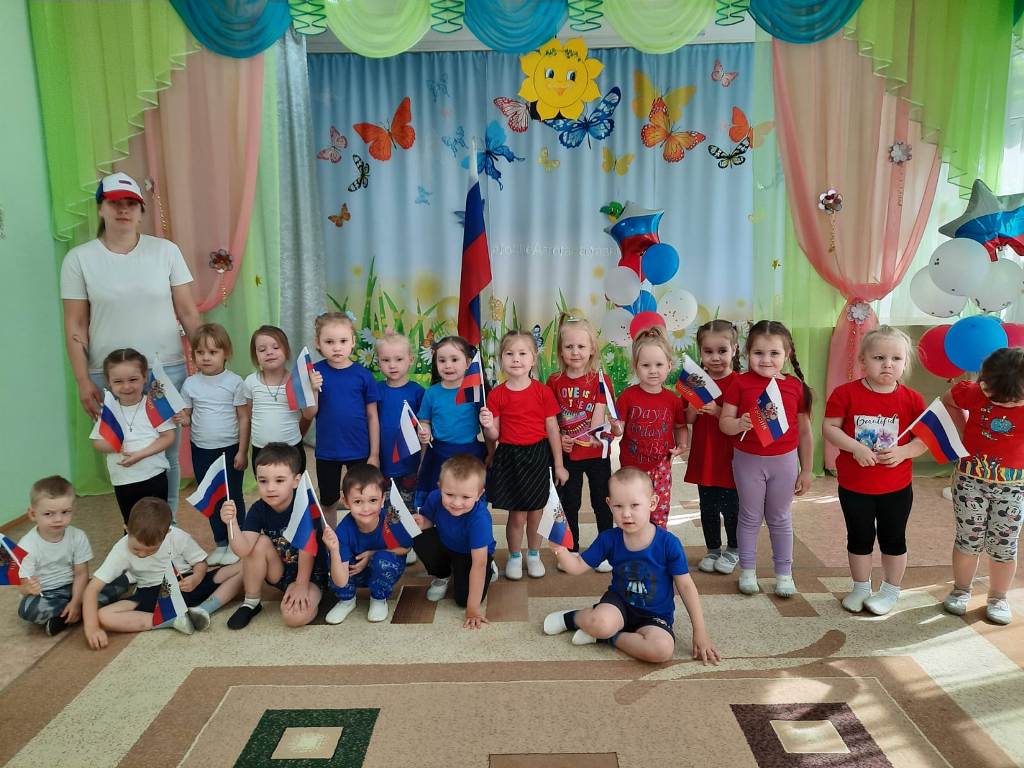       Накануне Дня России в нашей группе прошёл праздник и ряд мероприятий, посвящённый этому событию, направленных на формирование у детей представлений о России, как государстве, о родной стране, воспитании чувства любви к родному краю, Родине.     В этот день символами всех мероприятий, проходивших в нашем детском саду, были: флаг, герб и гимн России.      Утро началось с тематического флешмоба для всех детей детского сада.Дети водили хороводы, танцевали, подпевали. В торжественном молчании стояли маленькие граждане России, когда звучал гимн страны. Для родителей малыши изготовили «баннер на ладошке», мы ходили на экскурсию по улицам нашего родного города, где  вспомнили значимые улицы и здания нашего микрорайона.  Дети усвоили, что День России – праздник свободы, гражданского мира и доброго согласия всех людей на основе закона и справедливости.  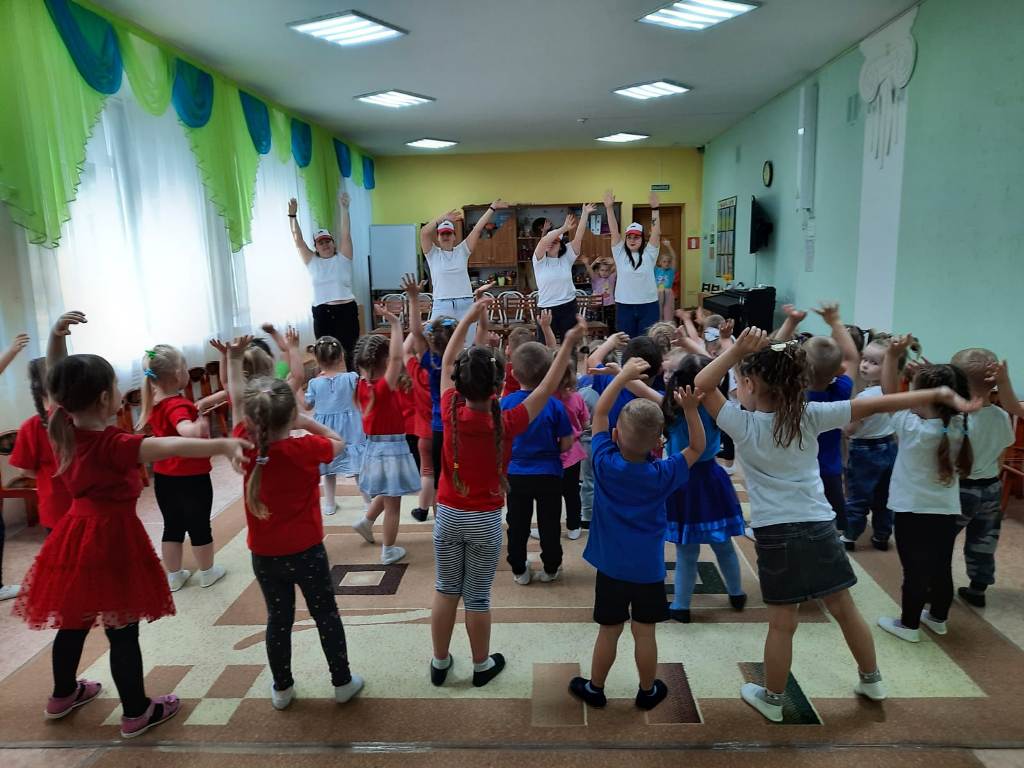      Этот праздник – символ национального единства и общей ответственности за настоящее и будущее нашей Родины.  Это личный вклад каждого россиянина в процветание и величие родной России. Мы гордимся своим великим прошлым и стремимся к тому, чтобы жить в прекрасной и процветающей стране.     Детям было очень интересно и весело. У них осталось много впечатлений от  мероприятий, посвящённых празднованию Дня России.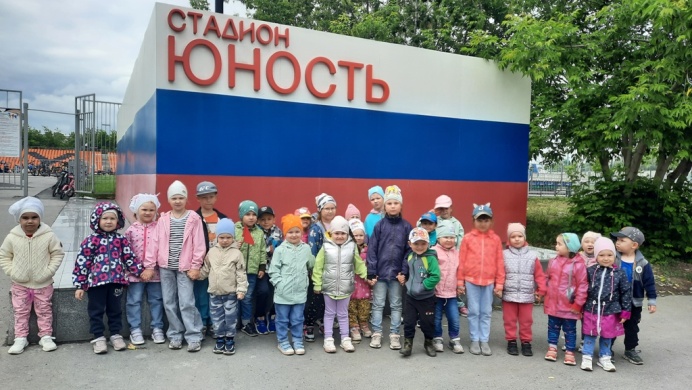 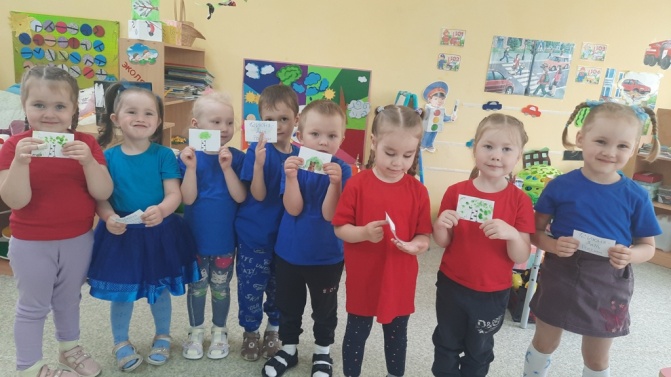 